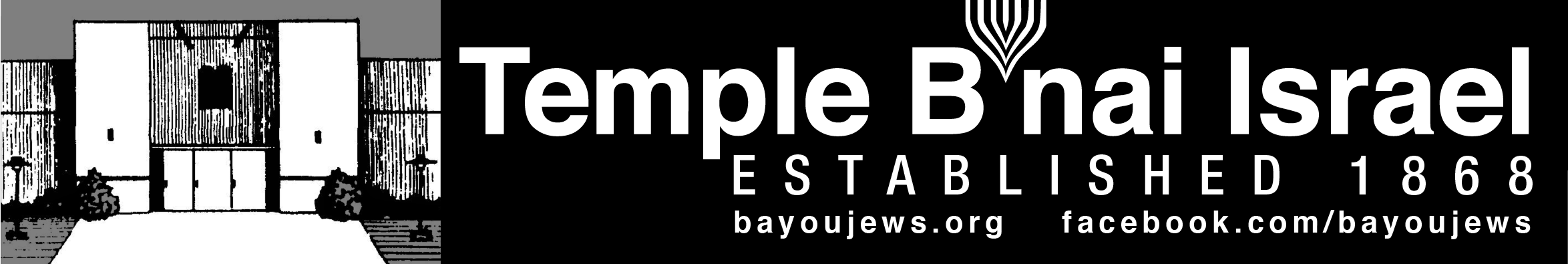 January 2020  Tevet 3, 5780 – Shevat 5, 5780____________________________________________________________________________________________________________________________________________________________RABBI JUDY’S MESSAGEBob and I just returned from an incredible trip to Athens, the Greek islands, Cyprus and Israel.  It was a magnificent trip.  Can’t wait to share it with you….so, on Saturday, January 25th at 10:30 am in the multi-purpose room, I will share a presentation about the trip.  We will visit Athens, Santorini, Symi, Patmos, Rhodes (where we visited their Holocaust memorial and synagogue), Cyprus, and Israel.  This will take the place of Torah Study that day.  I hope you will join us!Also, our Community Chanukah Celebration was over the top!  We received a grant from the National Center to Encourage Judaism to advertise three events at the Temple that are open to the community so that we can share our traditions and holidays with our neighbors.  And, did it ever work.  We had about 120 people in attendance at our Chanukah celebration and dinner on Friday, December 27th.  The room looked so festive with balloons, dreydls and menorahs at each table and a gorgeous flower arrangement sent to us by our friend, Phyllis Gordon.  The food was plentiful and yummy and included brisket, latkes, green beans, macaroni and cheese, sufganiyot (jelly donuts) and various other side dishes brought by congregants.  No one went away hungry and everyone learned about and enjoyed celebrating both Shabbat and Chanukah.  It was a huge success.  Our next event will be our Community Seder on April 10th.Many thanks to all those who helped make this event a success:  Shirley, Alan and GayNell Barth, Mike Rhymes (head latke chef), Bill Levinson, Rachel Allen, Mark Albritton, Marlee Ginsburgh, Chadd Harper, Olivia Bonner, Chris Leonard, Amy Jo Jones and all those in the congregation who brought food.  As you may have heard, the Kallah has been postponed. Our plans right now are to host a special Shabbat weekend in the Fall at the Temple.  We will hold a special Saturday morning Shabbat service followed by a Kiddush lunch.  Then we will have fun activities and learning opportunities in the afternoon followed by Havdalah, dinner and a movie.  We will come together again Sunday morning for a bagel bar and concluding activity.  We hope that more people in the congregation will be a part of this community building event. More details to follow…Rabbi Judy’s Message ContinuedAlso, The Museum at the Temple is now listed on Trip Advisor as an attraction in Northeast Louisiana for all to see.  You can see the page at this link https://www.tripadvisor.com/Attraction_Review-g40319-d19330392-Reviews-Temple_B_Nai_Israel-Monroe_Louisiana.htmlIf you would like to leave a review, please do.  This will help to let more people know about the museum and increase visitation.  I want to take this opportunity to wish everyone a safe, healthy and peaceful New Year!  I look forward to seeing you the weekend of January 24-25.Rabbi Judy ~~~~~~~~~~~~~~~~~~~~~~~~~~~~~~~~~~~~~~~~~~~~~~~~~~~~~~~~~~~~~MESSAGE FROM THE PRESIDENTI hope everyone enjoyed their Chanukah celebrations, whether you celebrated at home, with family, or joined us at the Community Chanukah Celebration at the Temple.The Community Chanukah Celebration at the Temple was a great success.  There were about 120 people in attendance. When making their reservations, many of the members from the community expressed how excited they were to attend the celebration. After the event, we received comments from our guests that they enjoyed the services, learned a little more about Judaism and appreciated us opening the event to the community.  There were even a couple of people that had to cancel at the last minute due to illness and wanted to make sure they were included on our email list.I want to thank everyone that contributed to the event, including setting up, preparing food, serving food and cleaning up. A big thank you goes to the Men’s Club, the National Center to Encourage Judaism and congregation members for furnishing the food.  Also, thank you to Rabbi Judy for making the service fun and informative for everyone.I wish everyone a joyous and prosperous new year!Alan Barth, President ~~~~~~~~~~~~~~~~~~~~~~~~~~~~~~~~~~~~~~~~~~~~~~~~~~~~~~~~~~~~~~~~~~~~~~~~~~~~~~~~~~~~~~~~~~~~~~~~~~~~~~~~~~~~~~~~~~~~~~~~~~SERVICE SCHEDULE January 3rd 		          	  		Kash Schriefer  January 10th               			Bill Levinson  January 17th       	 			Deb Roa January 24th   				Rabbi JudyJanuary 31st 					TBA      	  Lay leaders are subject to change.~~~~~~~~~~~~~~~~~~~~~~~~~~~~~~~~~~~~~~~~~~~~~~~~~~~~~~~~~~~~~SISTERHOOD NEWS
SISTERHOOD VALENTINE LUNCHEONTuesday, February 4th11:30 a.m.Bayou DeSiard Country ClubPlease call or email Betsy with your reservation by noon on Thursday, January 30.Note:  If you are not a member of Bayou DeSiard Country Club, you must pay by credit card.  They do not accept cash not checks. ~~~~~~~~~~~~~~~~~~~~~~~~~~~~~~~~~~~~~~~~~~~~~~~~~~~~~~~~~~~~~CONGRATULATIONSHAPPY BIRTHDAYCecile Smith – January 20th 			   Phyllis Marcus – January 22nd 	 Carly Laudenheimer – January 22nd (5 years)   Tanya Speyrer – January 22nd      Michelleh Hikam – January 26th 		    Ron Israel – January 27th    	~~~~~~~~~~~~~~~~~~~~~~~~~~~~~~~~~~~~~~~~~~~~~~~~~~~~~~~~~~~~~~~~~~~~~~~~~~~~~~~~~~~~~~~~~~~~~~~~~~~~~~~~~~~~~~~~~~~~~~~~~~YAHRZEITJANUARY 3RD 		Esther B. Masur			 	Wilma Zavelo Marx		Joe Schendle				Paul FinkJANUARY 10TH		Hettie Lowentritt				Eugene Cahn		6-9 		Anna Rubin Raphael	1-20		Bessye L. Stern		Herman Masur		1-11		Abe Froug			1-7		Sam Smith 					Doniel Weil		Lillian Heninger				Philip Wilenzick		Louis Flemin				Tola Rosenberg		5-19	 JANUARY 17TH Maurice Roby				Manuel Slipakoff	Sanford Halperin		5-16		Dula Mae RobyMax Strauss					Carl GoettingerYetta Leibowitz				Leopold HirschMaude Selig			2-7		Joan Halperin		5-17Stanley Shlosman				Otto Haas			4-16Harriet Kern					David Masur		1-5Joe Doernberg				Etta LevineJANUARY 24TH 		Clem Heninger			 	Stella Heninger		Virginia Marx				Dora Israel		Moise King					Dr. Fred Marx		Sol Arthur Stern				Jakob Strauss		Ralph Marks				Dr. Samuel Lewis		Sam Zavelo			1-8		Alan Blumenthal		2-6JANUARY 31ST		Leonard Lemle		3-7		Louis Weinberg		Carol Marx					Ida Scherck Bogen		3-19		Rachel Rosenberg				Marvin Carlie		Louise Z. Hakim		6-2		Edgar Masur		1-4		Abraham Blumenthal	2-5		Louis Masur			1-2		David Masur		 		Morris B. Rosen		Sol Rosenberg		5-20		Sam Rubin, Sr. ~~~~~~~~~~~~~~~~~~~~~~~~~~~~~~~~~~~~~~~~~~~~~~~~~~~~~~~~~~~~ ~~~~~~~~~~~~~~~~~~~~~~~~~~~~~~~~~~~~~~~~~~~~~~~~~~~~~~~~~~~~ MEN’S CLUBThank you to everyone that helped with the Community Chanukah Celebration. We especially appreciate all the “honorary Men’s Club” members that helped preparing and serving the food, as well as setting up and cleaning up before and after the event. We were proud to open this event to the community and were excited by the great response. Our appreciation goes to all the congregation members (and even a few guests) who brought food to share. The next Men’s Club meeting is Sunday, January 12, 2020.Alan Barth, President~~~~~~~~~~~~~~~~~~~~~~~~~~~~~~~~~~~~~~~~~~~~~~~~~~~~~~~~~~~~~RITUAL AND WORSHIPThank you to Kash Schriefer , Bob Eisenstadt and Deb Roa for leading services in December. As always, your services were inspiring and informative.  Best wishes to Bob on his retirement and relocation to South Carolina.  Please come visit us when you can.Michael Masur and Penny Masur, son and daughter of Charles and the late Janet Masur, are the newest members of our congregation.  Welcome to Temple B’nai Israel. We look forward to seeing you when are in MonroeThe Chanukah Celebration was a resounding success. We had about 120 people attend.  A special thank you goes to the Men’s Club for making the latkes, which were delicious. Thank you to all that attended and brought food to share. There was plenty of food for everyone.  We had a great kitchen crew helping make the latkes, getting the food ready and putting it out on the serving line, and helping with clean up. Thank to everyone that helped make this a successful and memorable event.Mike Rhymes, Chair ~~~~~~~~~~~~~~~~~~~~~~~~~~~~~~~~~~~~~~~~~~~~~~~~~~~~~~~~~~~~~~~~~~~~~~~~~~~~~~~~~~~~~~~~~~~~~~~~~~~~~~~~~~~~~~~~~~~~~~~~~~ARCHIVES/MUSEUM NEWSThe Precious Legacy Museum is one of 10 museums participating in Monroe Museum Month. A schedule of special events taking place at the museums will be sent by email as soon as it is available. At the first museum you visit, you will be given a “passport” which you should have stamped at each museum you visit.  If you visit a minimum of 6 museums during January, you will be entered in the drawing for a gift basket.  There will also be a photo contest where you can send in pictures of the museums for prizes.  Please contact me for questions. A framed poster of Anne Frank is now included in the Holocaust exhibit.  Additional items will be included by the end of January.If you have ideas for the museum, please don’t hesitate to contact me.  The Precious Legacy Archives/Museum belongs to everyone.Sandra Blate, Director~~~~~~~~~~~~~~~~~~~~~~~~~~~~~~~~~~~~~~~~~~~~~~~~~~~~~~~~~~~~~CHANUKAH 2019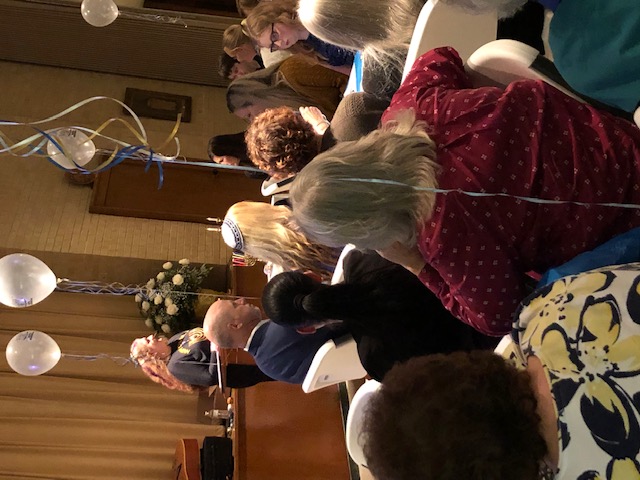 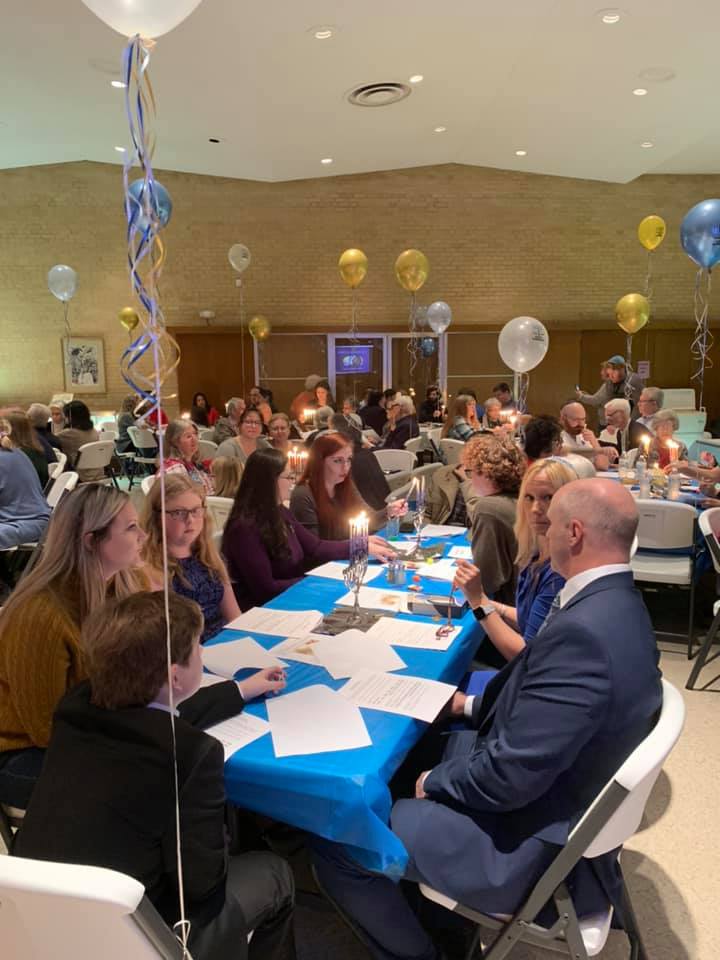 